Supplementary Material for:Flexible electricity generation, grid exchange and storage for the transition to a 100% renewable energy system in EuropeMichael Child1, Claudia Kemfert2, Dmitrii Bogdanov1, Christian Breyer11 Lappeenranta University of Technology, Skinnarilankatu 34, 53850 Lappeenranta, Finland2 German Institute for Economic Research (DIW) and Hertie School of Governance, Mohrenstrasse 58, 10117 Berlin, Germany Email: Michael.Child@lut.fiTable A.1: Technical and financial assumptions of all energy system components used in the energy transition from 2015 to 2050. Assumptions are taken from [1] and European Commission [2] and further references are individually mentioned.Table A.2: Energy to power ratio of the storage technologies. Assumptions based on [1].Table A.3: Annual electricity demand and cumulative annual growth rate (CAGR) for all regions from 2015 to 2050.Table A.4: Residential Electricity Price (€/kWh). Based on [16], [17]Table A.5: Commercial Electricity Price (€/kWh). Based on [16], [17]Table A.6: Industrial Electricity Price (€/kWh). Based on [16], [17]Table A.7: Installed capacities for 2015 in units of MWth for CSP and MWel for all other technologies. Based on [18]Table A.8: Assumed upper limits of installed capacities for generation technologies in units of GWth for CSP and GWel for all other technologies. Calculated according to [19]Table A.9: Estimation of bioenergy potential (TWhth) for Europe from 2015 to 2050. Based on [20], [21]Table A.10: Estimation of bioenergy gate fees and prices (€/MWh) for Europe from 2015 to 2050.Table A.11: Total European installed capacities of different electricity generation technologies from 2015 to 2050 [GW] for the Regions scenario.Table A.12: Total European installed capacities of different electricity generation technologies from 2015 to 2050 [GW] for the Area scenario.Table A.13: Full Load Hours of generation and storage technologies from 2015 to 2050 (h) in the Regions scenario.Table A.14: Full Load Hours of generation and storage technologies from 2015 to 2050 (h) in the Area scenario. Table A.15: Installed capacities of storage systems from 2015 to 2050 for the Regions scenario.Table A.16: Output of storage systems from 2015 to 2050 for the Regions scenario.Table A.17: Installed capacities of storage systems from 2015 to 2050 for the Area scenario.Table A.18: Output of storage systems from 2015 to 2050 for the Area scenario.Table A.19: Amounts of renewable energy, storage discharge and curtailment. Shares are shown as percentage of total generation.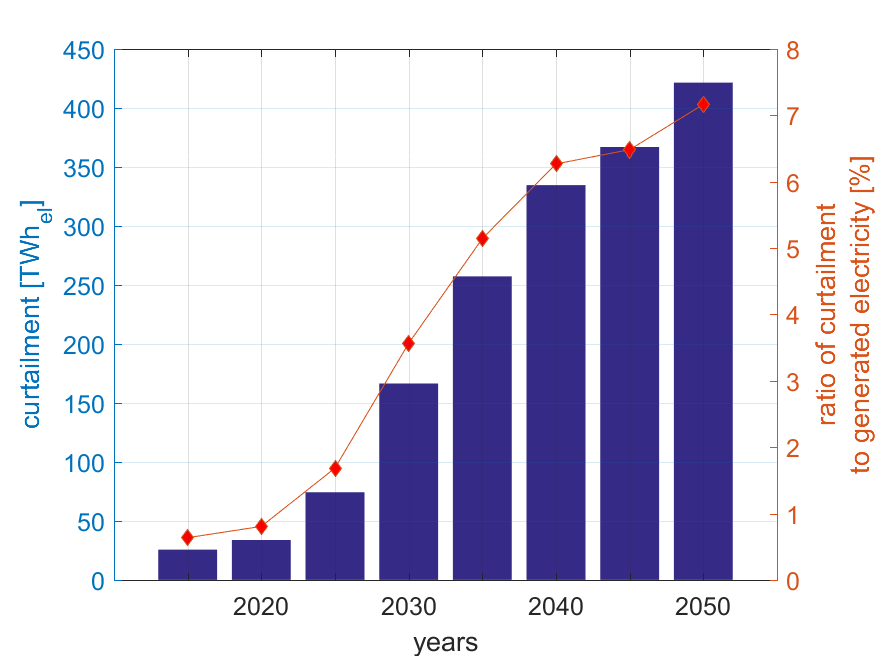 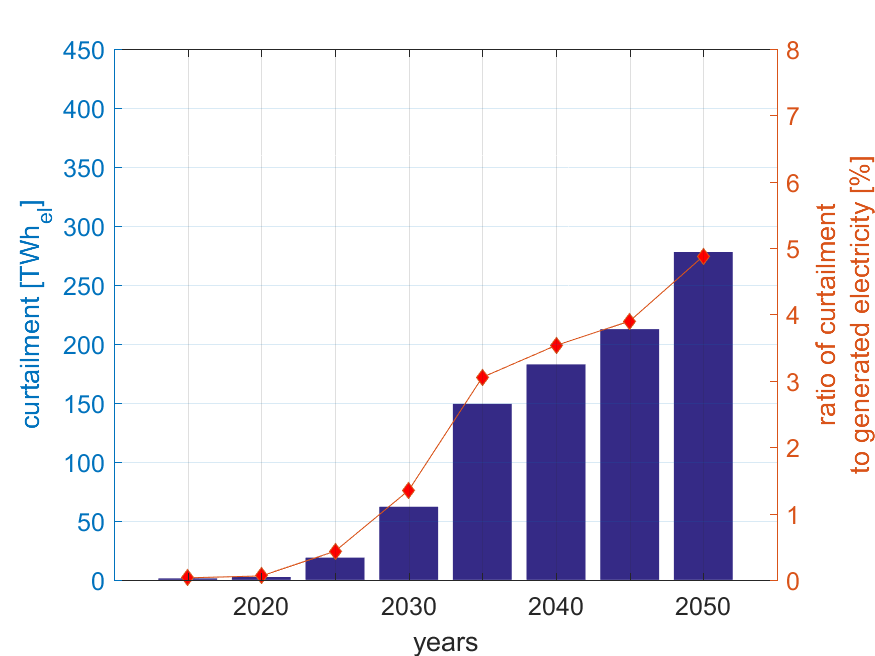 Figure A.1. Curtailed electricity from 2015 to 2050 for Europe for the Regions (left) and Area (right) scenarios.Table A.20: Financial results from 2015 to 2050 for the Regions scenario.Table A.21: Financial results from 2015 to 2050 for the Area scenario.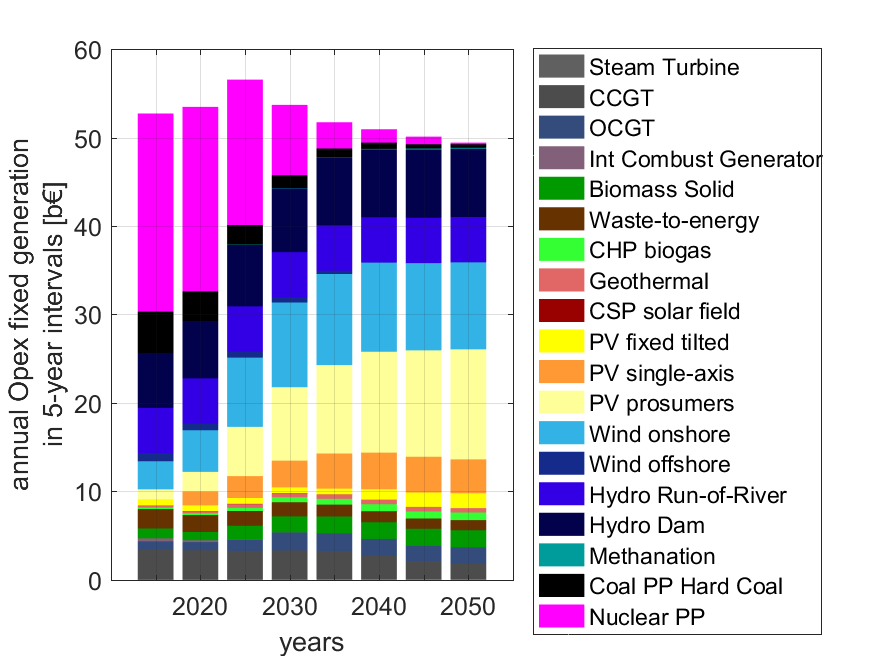 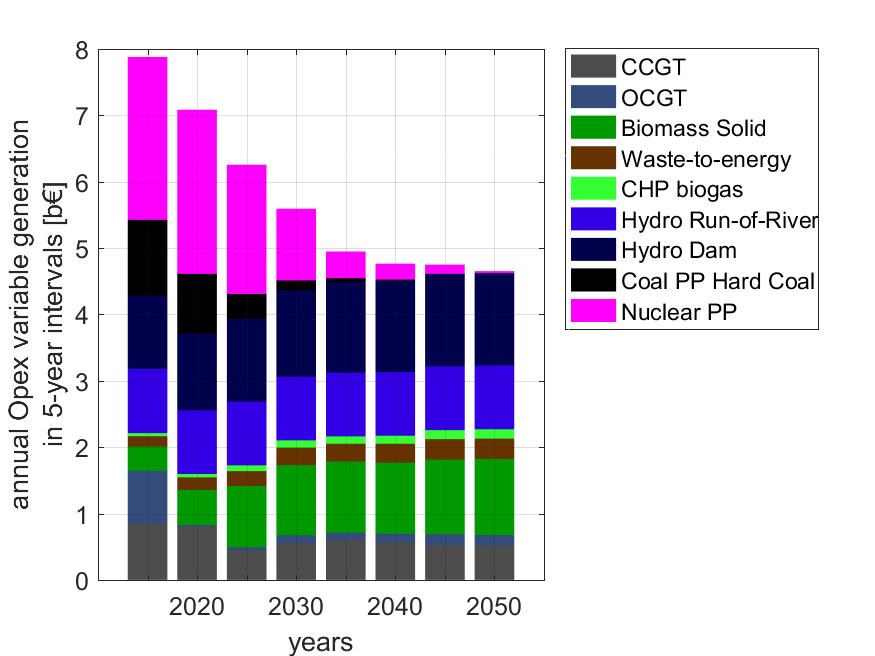 Figure A.2: Annual fixed (left) and variable (right) operations and maintenance costs from 2015 to 2050 for the Regions scenario.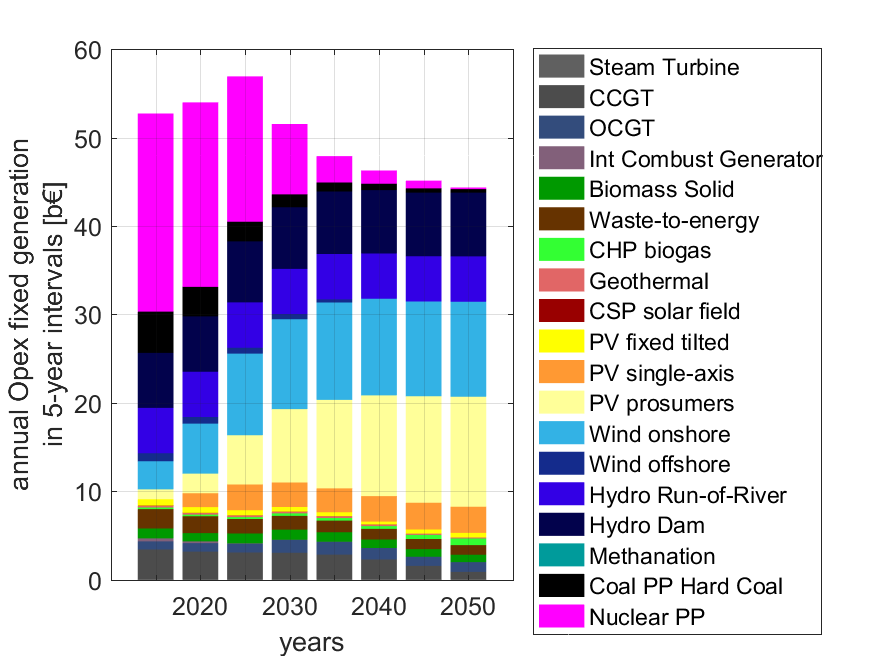 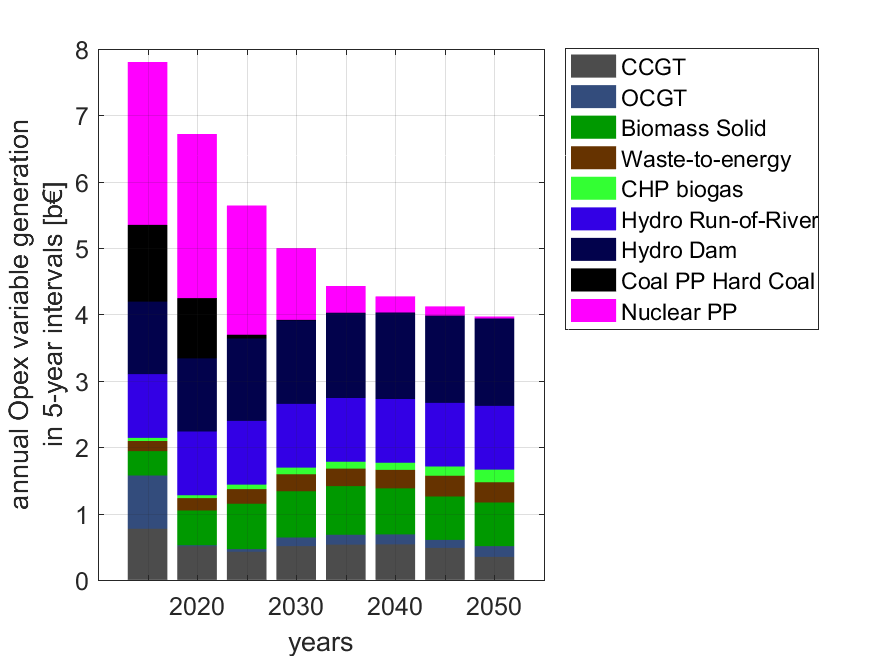 Figure A.3: Annual fixed (left) and variable (right) operations and maintenance costs from 2015 to 2050 for the Area scenario. 10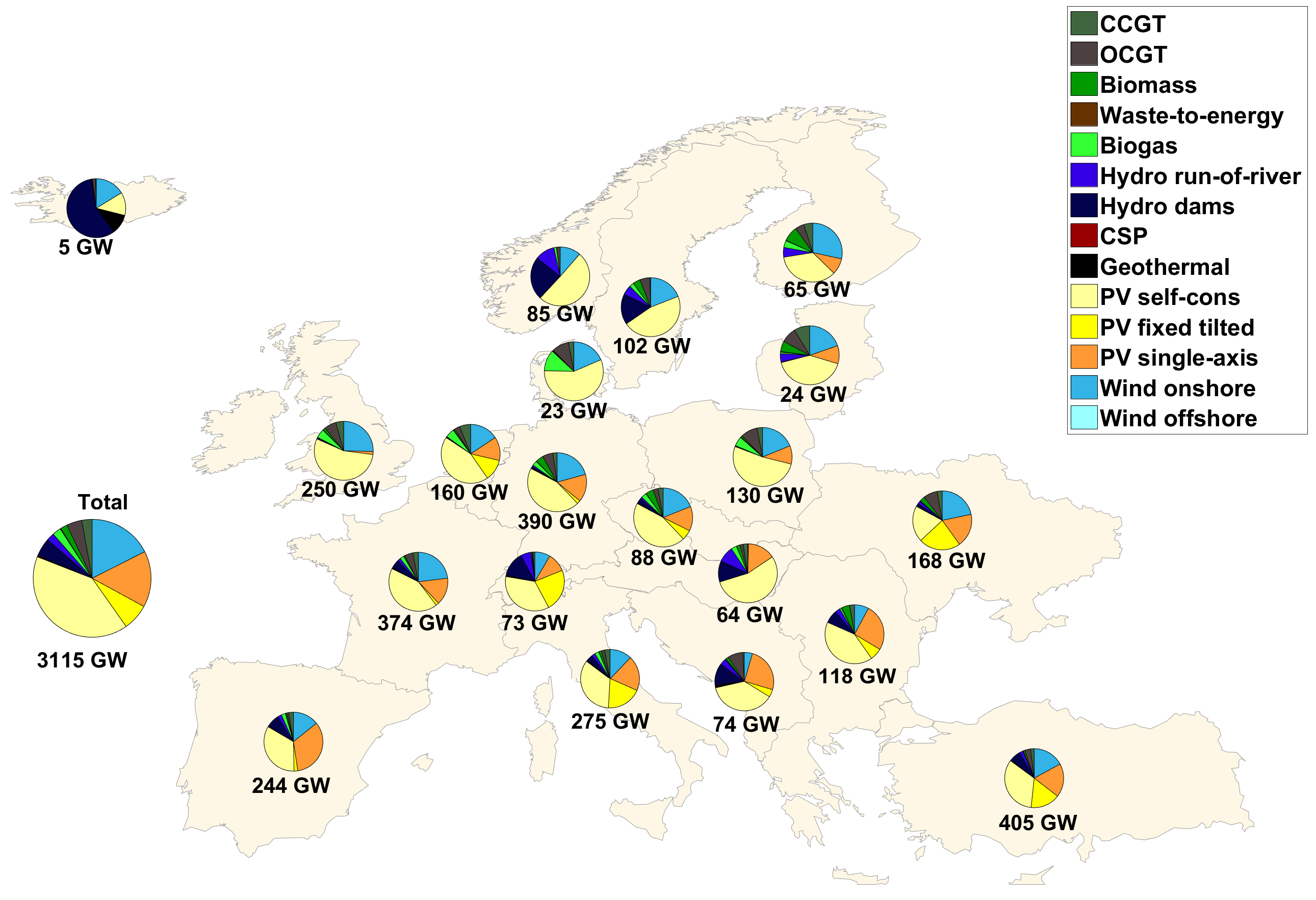 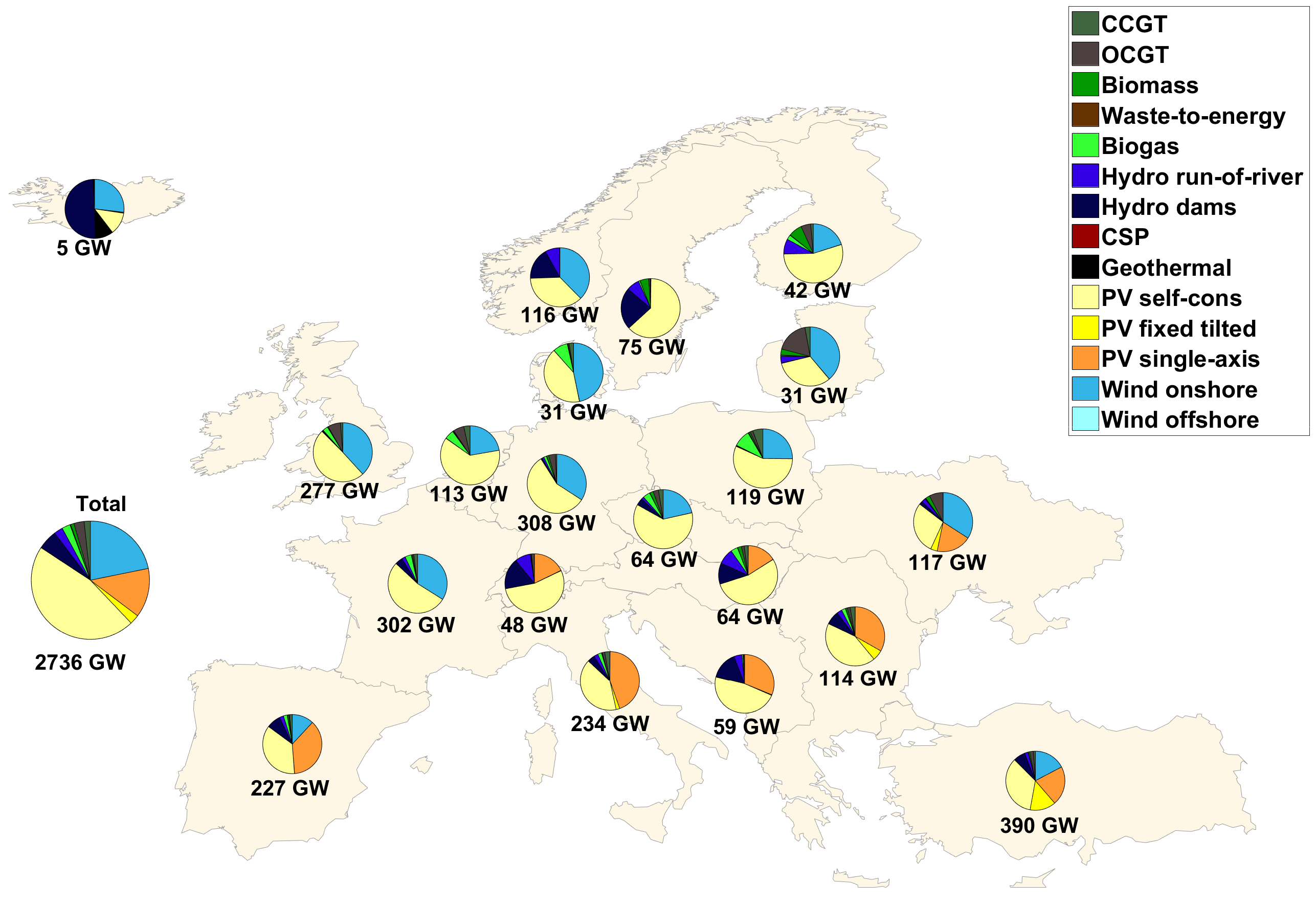 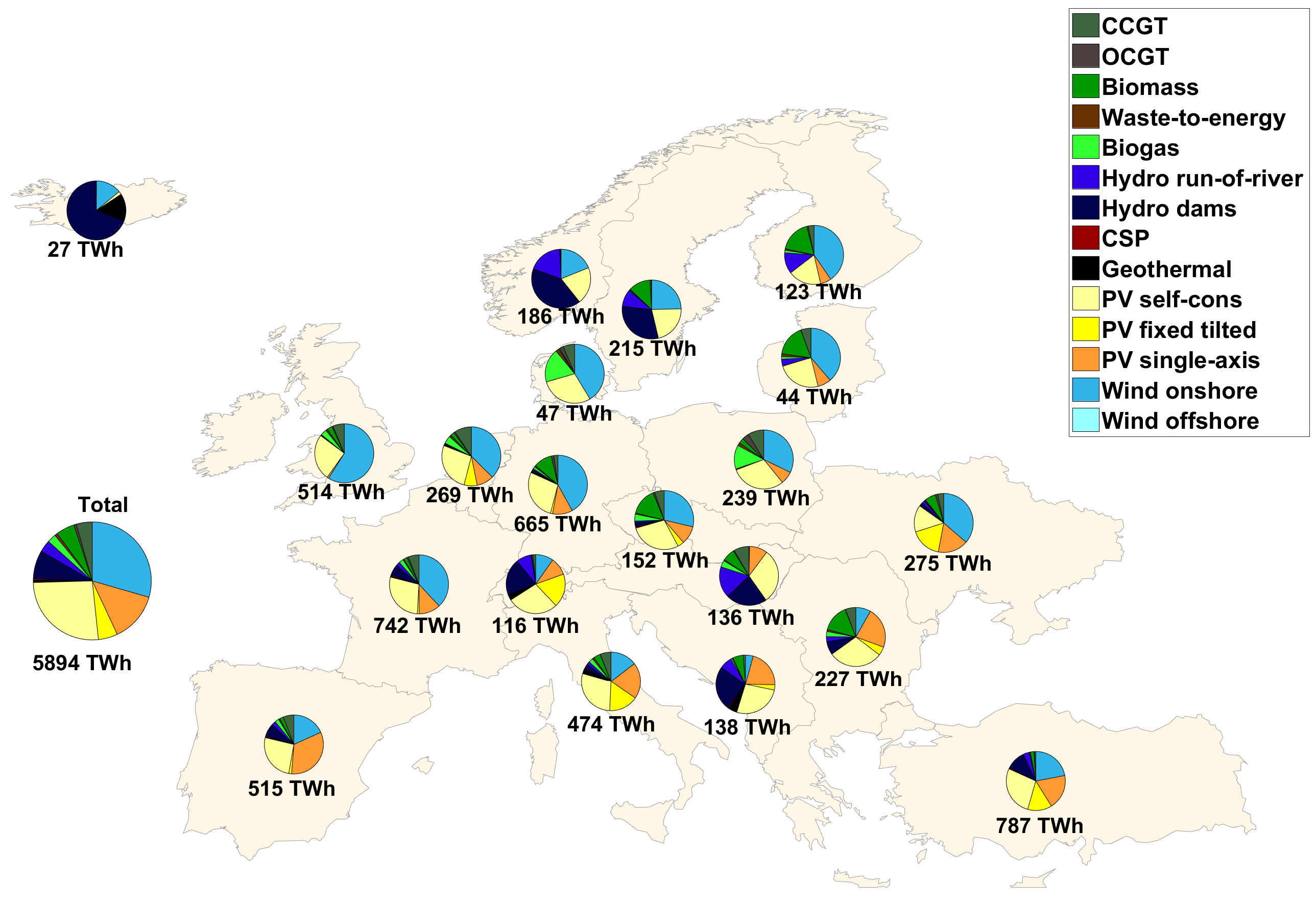 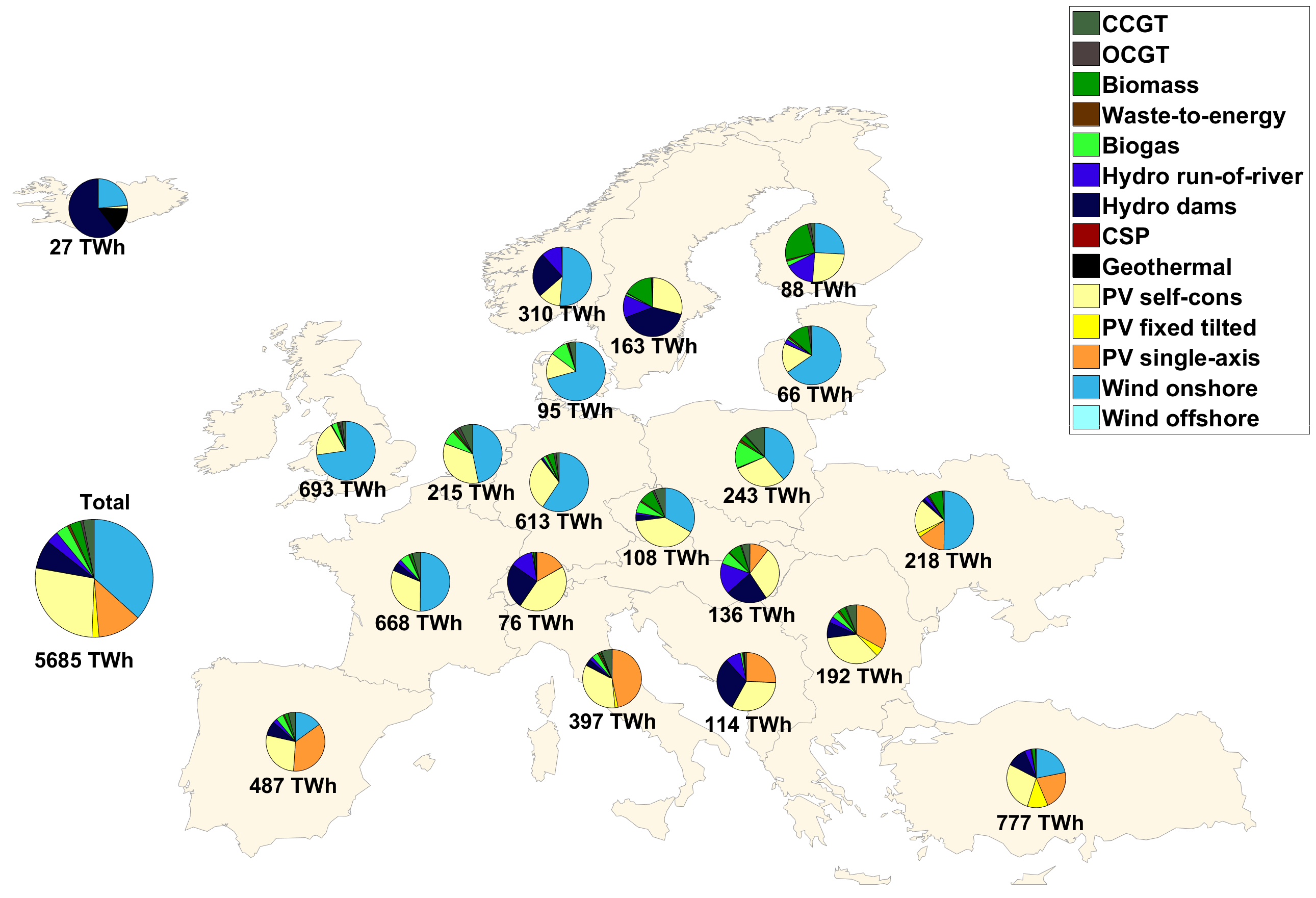 Figure A.4: Installed capacities (upper) and total generation (lower) for the Regions (left) and Area (right) scenarios for 2050.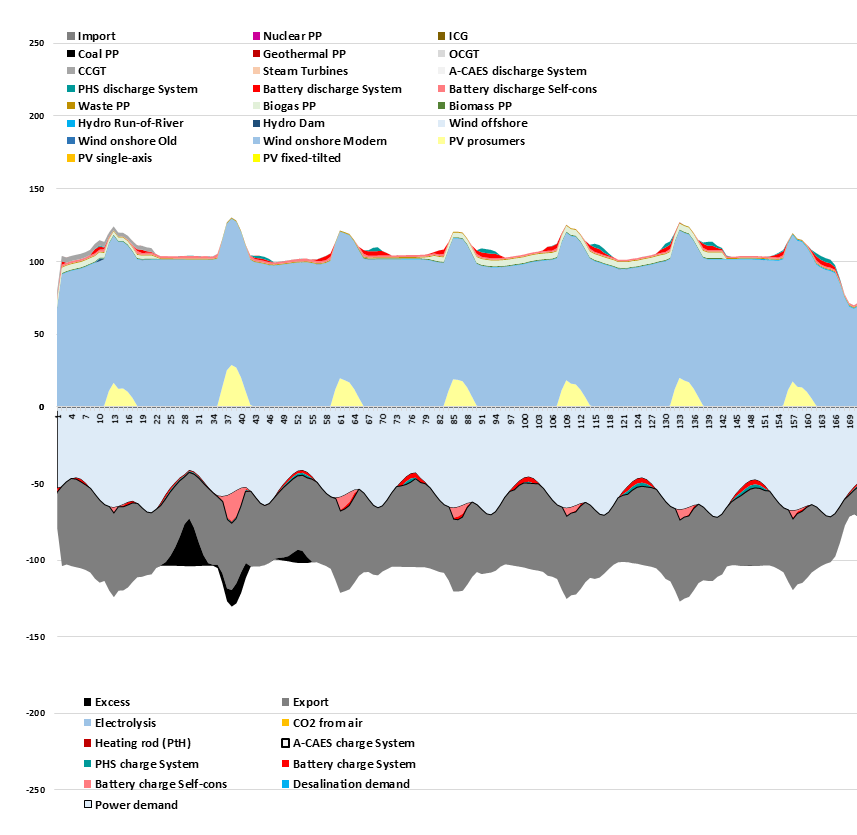 Figure A.5: Hourly profile of a representative winter period in the UK and Ireland in 2050. An example of a region with a high net export of wind power.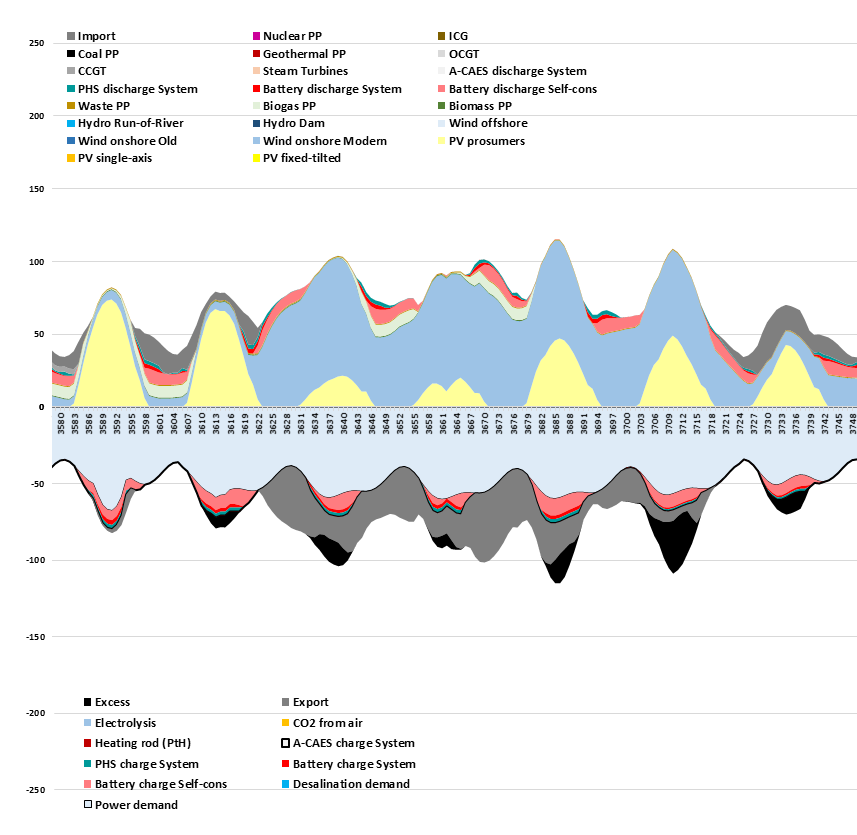 Figure A.6: Hourly profile of a representative summer period in Britain and Ireland in 2050. An example of a region with a high net export of wind power.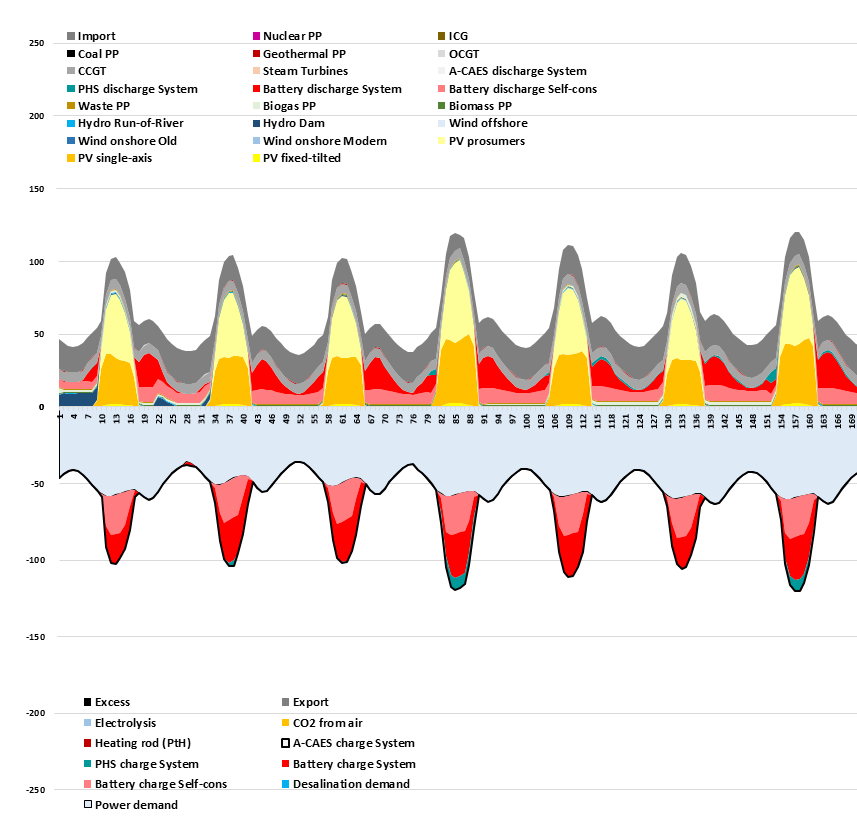 Figure A.7: Hourly profile of a representative winter period in Italy in 2050. An example of a region with a high net export of solar power.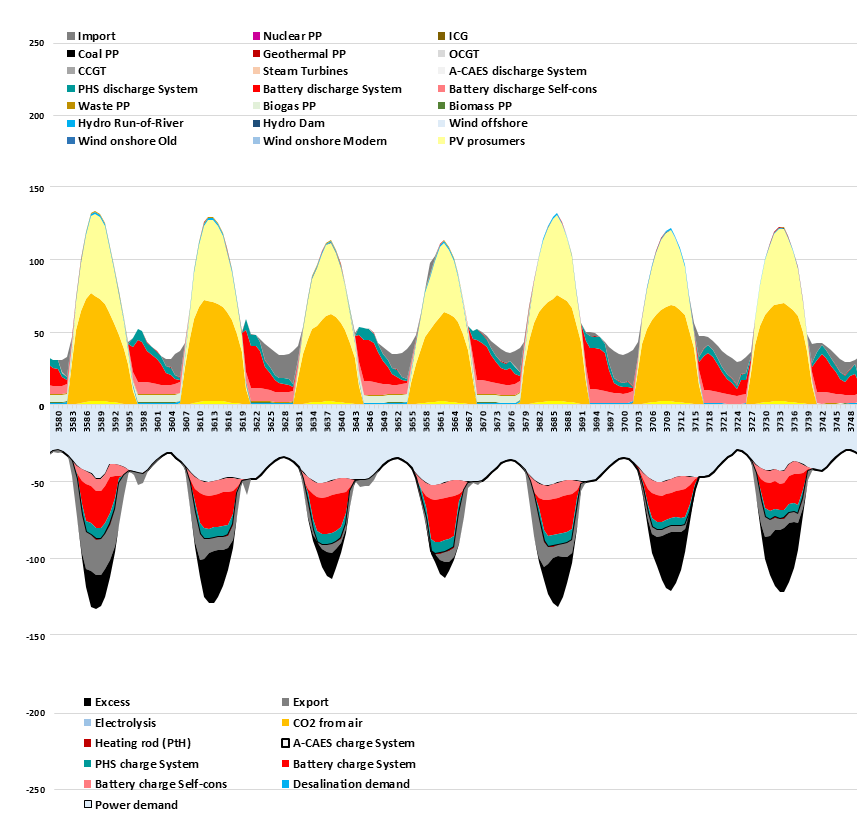 Figure A.8: Hourly profile of a representative summer period in the Italy in 2050. An example of a region with a high net export of solar power. 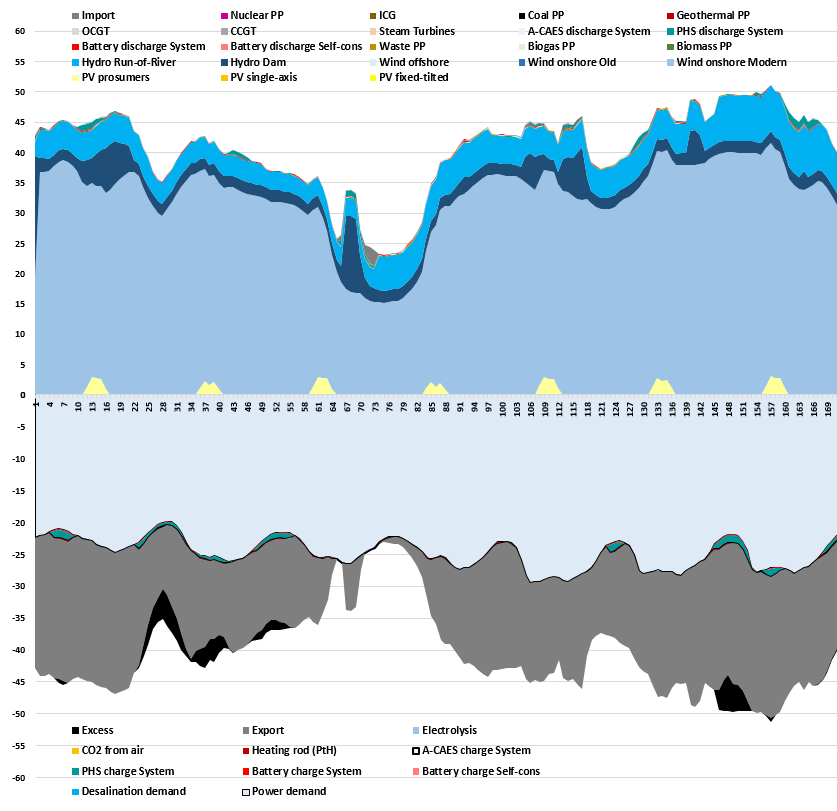 Figure A.9: Hourly profile of a representative winter period in Norway in 2050. An example of a region with a high net export of wind and hydropower. 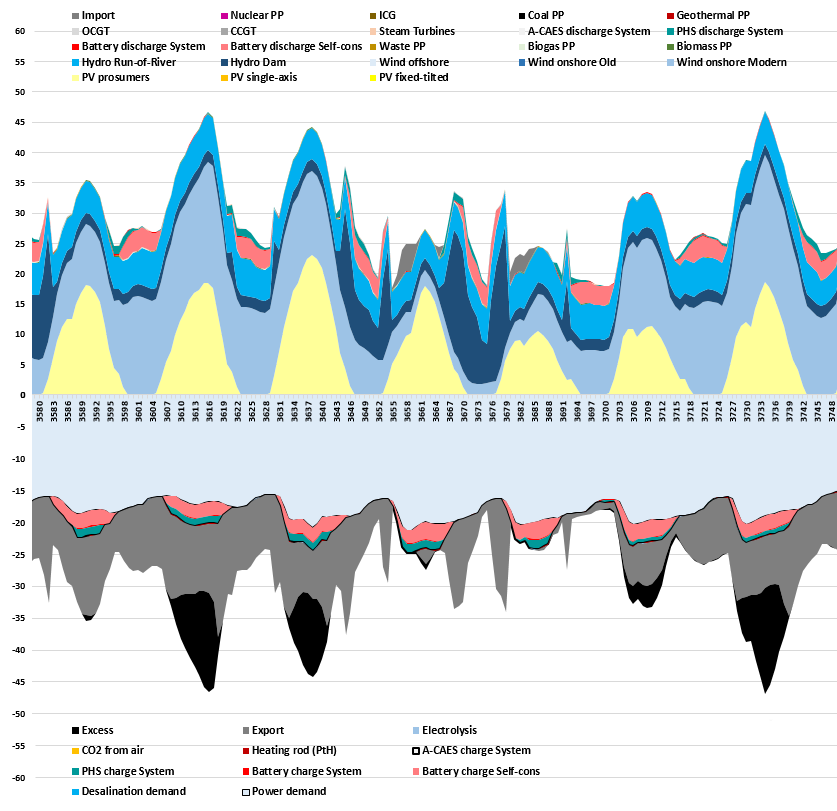 Figure A.10: Hourly profile of a representative summer period in Norway in 2050. An example of a region with a high net export of wind and hydropower.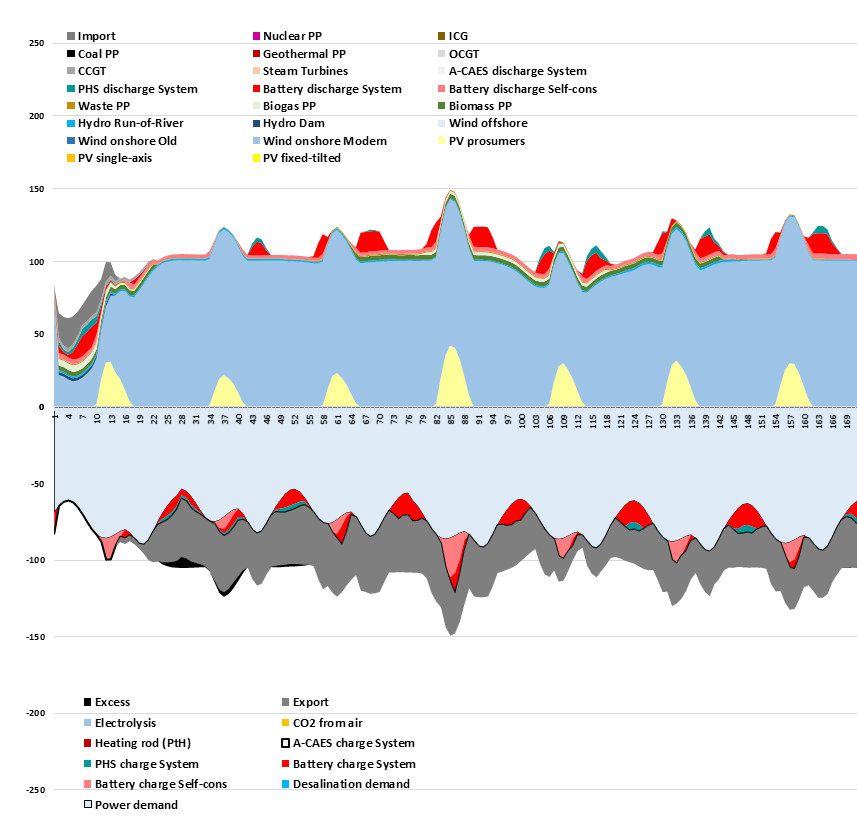 Figure A.11: Hourly profile of a representative winter period in Germany in 2050. An example of a large balancing region with a mix of several renewable resources.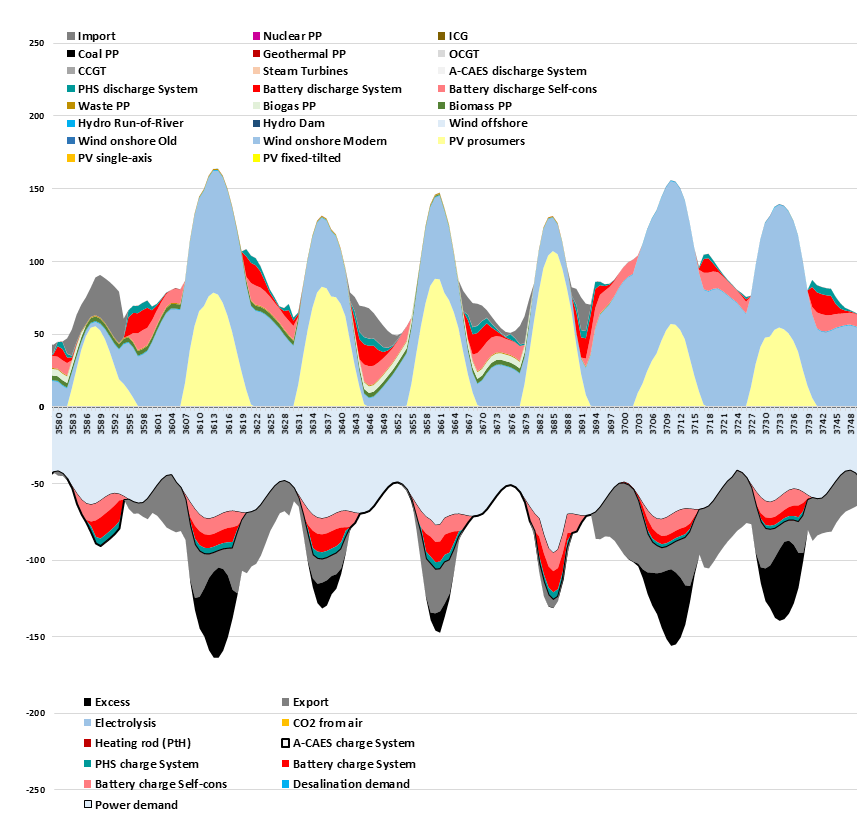 Figure A.12: Hourly profile of a representative summer period in Germany in 2050. An example of a large balancing region with a mix of several renewable resources.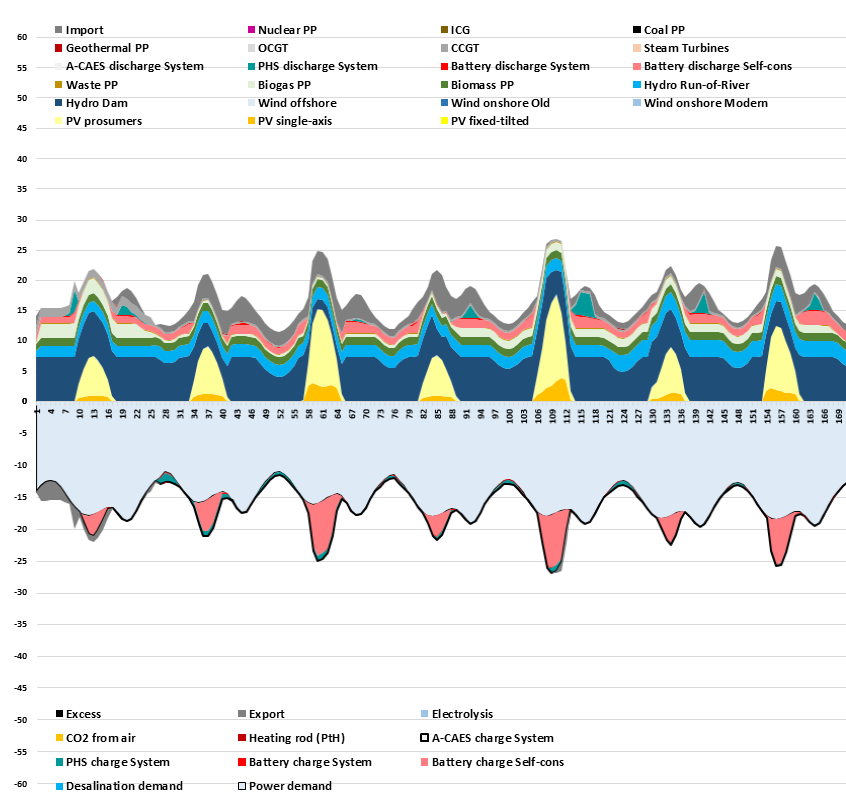 Figure A.13: Hourly profile of a representative winter period in Austria and Hungary in 2050. An example of a small balancing region.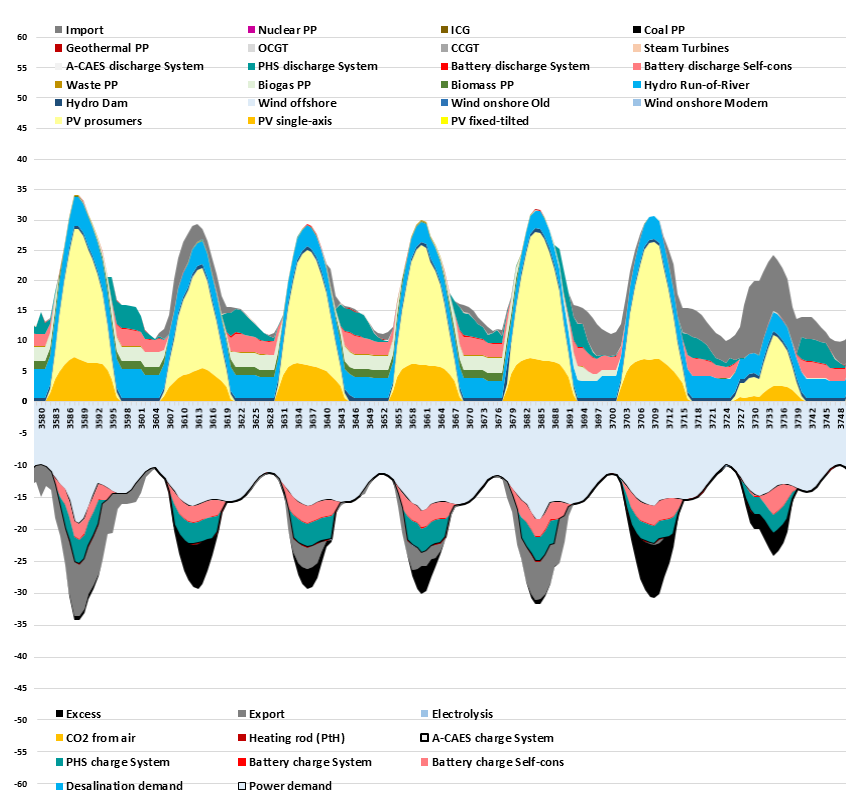 Figure A.14: Hourly profile of a representative summer period in Austria and Hungary in 2050. An example of a small balancing region.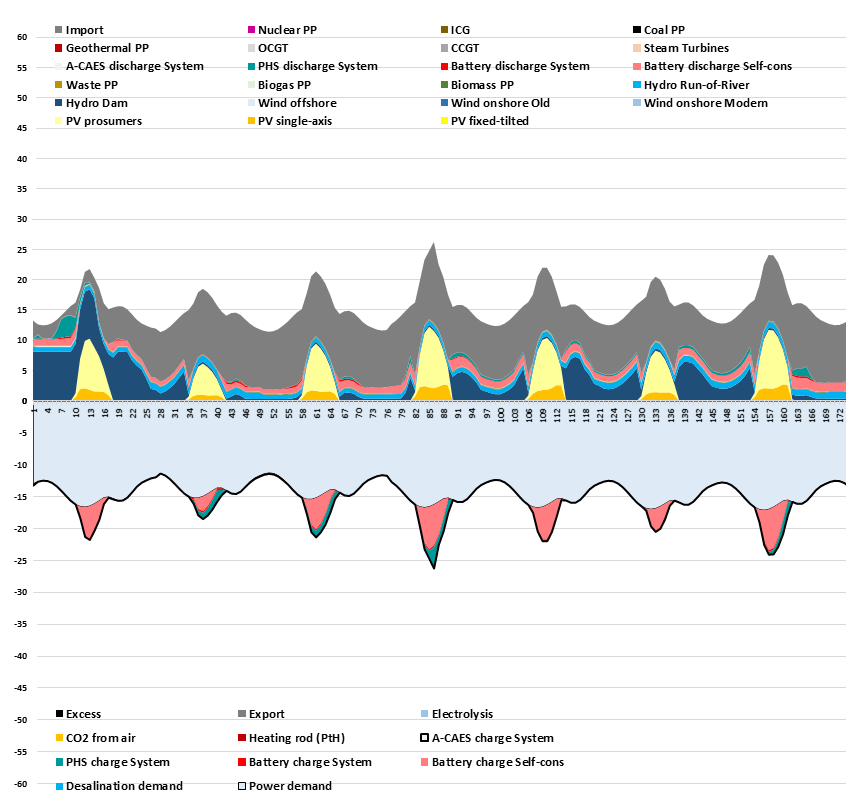 Figure A.15: Hourly profile of a representative winter period in Switzerland in 2050. An example of a net importing country. Figure A.16: Hourly profile of a representative summer period in Switzerland in 2050. An example of a net importing country.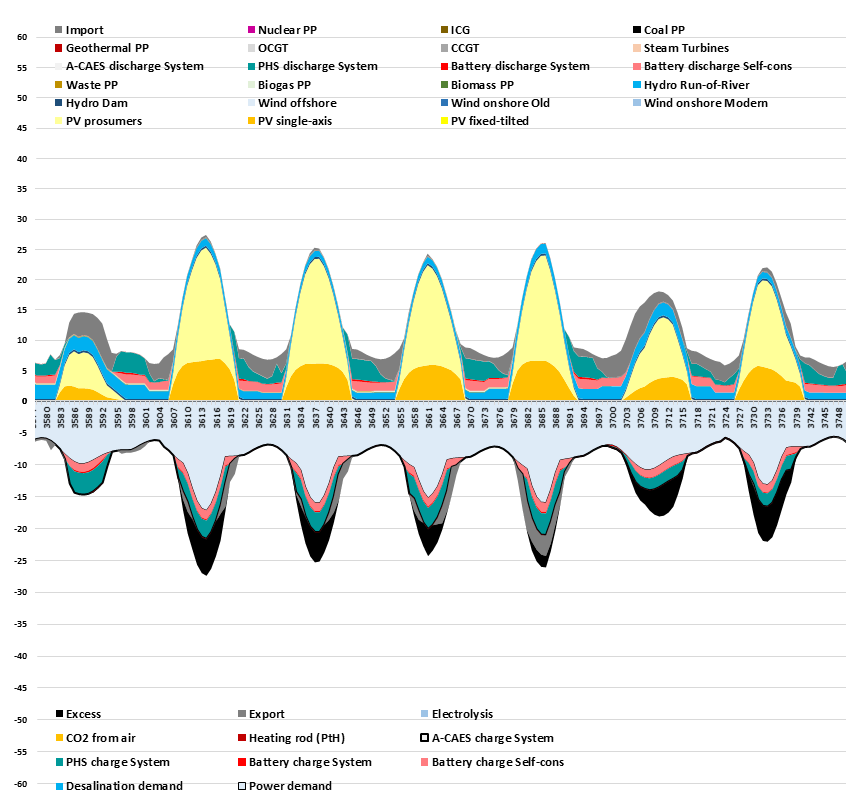 Table A22. Transmission line distances (km) and interconnections (MW) between regional electricity demand centers. Future HVDC interconnection capacities have no restrictions, but are determined be the model.*	The future potential of the Warsaw-Prague interconnection was reported as 1590 MW, a value below the current interconnection. For this reason, the current level of 2400 MW is maintained.**	Current HVDC interconnections are taken from the following sources: [22]–[24]***	Values of 0 are assigned when calculated values are negative, or if the interconnection is known to be an undersea cable.Equations used for levelised cost of electricity calculations (Adapted from [19]):The total annualized cost of the system is calculated as the sum of all sectors costs Eq. (A1), which includes annualized capital cost and operational costs of all system elements Eq. (A2):Abbreviations: total annualized cost of the system (𝑡otalCostsys), annualized cost of the centralized Power sector (elSysCost), annualized cost of the electricity prosumers sector (elProsCost), annualized cost of the centralized heat sector (heatSysCost), annualized cost of the individual heat sector (heatIndCost), annualized cost of the transportation sector (transpSysCost), annualized cost of the industrial sector (industrSysCost), all technologies (tech), technology (t), capital expenditures (CAPEX), capital recovery factor for technology t (crft) Eq. (30), annual fixed operational expenditures (OPEXfix), variable operational expenditures (OPEXvar), installed capacity of the technology t (Capt), annual output for the technology t (Egen,t), weighted average cost of capital (WACC), lifetime for technology t (Nt).Total levelized cost of electricity in the system (LCOEtotal) is calculated as the electricity demand weighted average of the centralized power system LCOE (LCOEsys) and prosumer sector LCOE (LCOEpros); the formula is presented in Eq. (A4). Centralized power system LCOE is comprised of levelized cost of consumed electricity (LCOEprim), levelized cost of storage (LCOS), levelized cost of curtailed electricity (LCOC), levelized cost of electricity transition (LCOT) and levelized cost of prosumer feed-in reimbursement (LCOFS), Eq. (A5). For the prosumer sector total LCOE is comprised of the levelized cost of consumed electricity (LCOEprim), levelized cost of storage (LCOS), and levelized cost of prosumer feed-in reimbursement (LCOFS), Eq. (A6). Levelized cost of generated electricity is calculated as the total annualized cost of the electricity generation system divided by total annual generation Eq. (A7). In this calculation, operational costs include costs of fuel and GHG emission cost per unit of generated electricity. The electricity generation systems also include part of the fuel production facilities, which are used for fuel production for power system generators. Levelized cost of consumed electricity is calculated based on the cost of the generated electricity (LCOEgen), excluding electricity lost due to curtailment, storage and transmission system losses Eq. (A8). Levelized cost of storage is calculated as the annualized cost of storage system equipment and annual cost of electricity losses divided by total electricity consumption Eq. (A9). Storage systems also include part of the fuel production facilities, which are used for fuel production for the storage system generators (e.g. for Power-to-Gas – Gas-to-Power). Levelized cost of curtailment is calculated as the annual cost of curtailed electricity divided by total electricity consumption Eq. (A10). Levelized cost of transmission is the calculated area total annualized cost of power grid equipment and annual cost of electricity losses divided by total electricity consumption, and multiplied by regional grid utilisation weights Eq. (A11), where regional grid utilisation weights are the average of regional shares of total export and import of energy Eq. (A12). Abbreviations: region (r), total levelized cost of electricity in the system (LCOEtotal), centralized system levelized cost of electricity (LCOEsys), prosumer sector levelized cost of electricity (LCOEpros), centralized system electricity consumption (ElconsSys), prosumer sector electricity consumption (ElconsPros), consumed electricity LCOE (LCOEprim), levelized cost of stored electricity (LCOS), levelized cost of curtailed electricity (LCOC), levelized cost of prosumer feed-in reimbursement (LCOFS), generated electricity LCOE (LCOEgen), power generation technologies (Gen), storage technologies (Stor), power transmission technologies (trans), technology (t), capital expenditures (CAPEX), capital recovery factor for technology t (crft) , annual fixed operational expenditures (OPEXfix), variable operational expenditures (OPEXvar), installed capacity of the technology t (Capt), annual output for the technology t (Elgen,t), annual electricity generation (Elgen), annual electricity curtailment (Elcurt), annual storage loss (ElstorLoss), annual grid loss (EltransLoss), annual electricity consumption (Elcons), annual output of storage t (Eout,t), annual export of grid technology t (Elout,t), electricity exported by region r (Export), electricity imported by region r (Import), feed-in reimbursement (feedInTarif), electricity sold by prosumers to the grid (ELprosTogrid).References[1]	G. Pleßmann, M. Erdmann, M. Hlusiak, and C. Breyer, “Global energy storage demand for a 100% renewable electricity supply,” Energy Procedia, vol. 46, pp. 22–31, 2014.[2]	J. Carlsson, Energy Technology Reference Indicator 2014. LE Petten: European Commission Joint Research Centre, 2014. Available: https://setis.ec.europa.eu/system/files/ETRI 2014.pdf[3]	E. Vartiainen, G. Masson, and C. Breyer, “PV LCOE in Europe 2015 - 2050,” in 31st European Photovoltaic Solar Energy Conference, Hamburg, September 14-18, 2015. Available: https://www.researchgate.net/publication/281939918_PV_LCOE_in_Europe_2015-2050[4]	Fraunhofer ISE, “Current and Future Cost of Photovoltaics. Long-term Scenarios for Market Development, System Prices and LCOE of Utility-Scale PV systems,” Berlin, 2015. [Online]. Available: http://www.fvee.de/fileadmin/publikationen/weitere_publikationen/15_AgoraEnergiewende-ISE_Current_and_Future_Cost_of_PV.pdf. [Accessed: 12-Oct-2016].[5]	L. Neij, “Cost development of future technologies for power generation-A study based on experience curves and complementary bottom-up assessments,” Energy Policy, vol. 36, no. 6, pp. 2200–2211, 2008.[6]	J. E. Haysom, O. Jafarieh, H. Anis, K. Hinzer, and D. Wright, “Learning curve analysis of concentrated photovoltaic systems,” Prog. Photovoltaics Res. Appl., vol. 23, no. 11, pp. 1678–1686, 2015.[7]	C. Kutscher, M. Mehos, C. Turchi, G. Glatzmaier, and T. Moss, “Line-Focus Solar Power Plant Cost Reduction Plan,” Golden, 2010.[8]	B. Sigfusson and A. Uihlein, 2014 JRC Geothermal Energy Status Report. 2015.[9]	Agora Energiewende, “Stromspeicher in der Energiewende,” Berlin, 2014.[10]	C. Breyer, E. Tsupari, V. Tikka, and P. Vainikka, “Power-to-gas as an emerging profitable business through creating an integrated value chain,” Energy Procedia, vol. 73, pp. 182–189, 2015.[11]	International Energy Agency, “World Energy Investment Outlook,” Paris, 2014.[12]	J. Koomey and N. E. Hultman, “A reactor-level analysis of busbar costs for US nuclear plants, 1970-2005,” Energy Policy, vol. 35, no. 11, pp. 5630–5642, 2007.[13]	International Energy Agency, “World Energy Outlook,” International Energy Agency, Paris, 2015.[14]	International Energy Agency and Nuclear Energy Agency, “Projected costs of generating electricity,” Paris, 2015. Available: https://www.oecd-nea.org/ndd/pubs/2015/7057-proj-costs-electricity-2015.pdf[15]	F. Zickfeld and A. Wieland, “Perspectives on a Sustainable Power System for EUMENA. Desert Power 2050,” Munich, 2012.[16]	C. Breyer and A. Gerlach, “Global overview on grid-parity,” Progress in Photovoltaics: Research and Applications, vol. 21, no. 1. pp. 121–136, 2013.[17]	A. Gerlach, C. Breyer, and C. Werner, “Impact of financing cost on global grid-parity dynamics till 2030,” in 29th European Photovoltaic Solar Energy Conference, Amsterdam, September 22-26, 2014.DOI: 10.4229/29thEUPVSEC2014-7DO.15..[18]	J. Farfan and C. Breyer, “Structural changes of global power generation capacity towards sustainability and the risk of stranded investments supported by a sustainability indicator,” J. Clean. Prod., vol. 141, pp. 370–384, 2016.[19]	D. Bogdanov and C. Breyer, “North-East Asian Super Grid for 100% renewable energy supply: Optimal mix of energy technologies for electricity, gas and heat supply options,” Energy Convers. Manag., vol. 112, pp. 176–190, 2016.[20]	B. Elbersen, I. Startisky, G. Hengeveld, M.-J. Schelhaas, and H. Naeff, “Atlas of EU biomass potentials,” 2012. Available: https://ec.europa.eu/energy/intelligent/projects/sites/iee-projects/files/projects/documents/biomass_futures_atlas_of_technical_and_economic_biomass_potential_en.pdf[21]	K. Bunzel, V. Zeller, M. Buchhorn, F. Griem, and D. Thrän, “Regionale und globale räumliche Verteilung von Biomassepotenzialen,” German Biomass Research Center, Leipzig, 2009. Available: https://www.uni-hohenheim.de/organisation/projekt/regionale-und-globale-raeumliche-verteilung-von-biomassepotenzialen-status-quo-und-moeglichkeiten-der-praezisierung[22]	ABB, “HVDC References,” 2018. [Online]. Available: https://new.abb.com/systems/hvdc/references. [Accessed: 12-Jan-2018].[23]	Siemens AG, “High-voltage direct current transmission,” 2017. [Online]. Available: https://www.energy.siemens.com/co/pool/hq/power-transmission/HVDC/HVDC-Classic/HVDC-Classic_Transmission_References_en.pdf. [Accessed: 12-Jan-2018].[24]	Interconnexion France-Angleterre, “Assets,” 2018. [Online]. Available: http://ifa1interconnector.com/about-us/assets/. [Accessed: 12-Jan-2018].Name of component20152020202520302035204020452050ReferencePV optimally tiltedCapex€/kW1000680560480420370330300[3], [4]PV optimally tiltedOpex fix€/(kW a)1510.28.47.26.35.654.5PV optimally tiltedOpex var.00000000PV optimally tiltedLifetimeyears3030353535404040PV single-axis trackingCapex€/kW1150750620530465410365330[3], [4] PV single-axis trackingOpex fix€/(kW a)17.311.39.3876.25.55PV single-axis trackingOpex var.00000000PV single-axis trackingLifetimeyears3030353535404040PV prosumersCapex€/kW13601090890760680610550500[3], [4]PV prosumersOpex fix€/(kW a)2016131110988PV prosumersOpex var.00000000PV prosumersLifetimeyears3030353535404040Wind onshoreCapex€/kW1250115010601000965940915900[5]Wind onshoreOpex fix€/(kW a)2523212019191818Wind onshoreOpex var.00000000Wind onshoreLifetimeyears2525252525252525CSP (solar field. parabolic trough)Capex€/m2270240220200180170150140[6], [7]CSP (solar field. parabolic trough)Opex fix%2.32.32.32.32.32.32.32.3CSP (solar field. parabolic trough)Opex var.00000000CSP (solar field. parabolic trough)Lifetimeyears2525252530303030Geothermal powerCapex€/kW52504970472044704245402038153610[2], [8]Geothermal powerOpex fix€/(kW a)80.080.080.080.080.080.080.080.0Geothermal powerOpex var.00000000Geothermal powerLifetimeyears4040404040404040Water electrolysisCapex€/kWH2800685500363325296267248[9], [10]Water electrolysisOpex fix€/(kW a)32272012.711.410.49.48.7Water electrolysisOpex var.€/kWh0.00120.00120.00120.00120.00120.00120.00120.0012Water electrolysisLifetimeyears3030303030303030MethanationCapex€/kWCH4492421310278247226204190[9], [10]MethanationOpex fix€/(kW a)19.716.812.411.19.998.27.6MethanationOpex var.€/kWh0.00150.00150.00150.00150.00150.00150.00150.0015MethanationLifetimeyears3030303030303030CO2 direct air captureCapex€/tCO2480411301228201183165154[9], [10]CO2 direct air captureOpex fix€/(tCO2 a)19.216.4129.187.36.66.1CO2 direct air captureOpex var.€/tCO27.27.27.27.27.27.27.27.2CO2 direct air captureLifetimeyears3030303030303030CCGTCapex€/kW775775775775775775775775[11]CCGTOpex fix€/(kW a)19.419.419.419.419.419.419.419.4CCGTOpex var.00000000CCGTEfficiency%5858585859606060CCGTLifetimeyears3535353535353535OCGTCapex€/kW475475475475475475475475[11]OCGTOpex fix€/(kW a)9.59.59.514.2514.2514.2514.2514.25OCGTOpex var.€/kWh0.0040.0040.0040.0040.0040.0040.0040.004OCGTEfficiency%4343434343434343OCGTLifetimeyears3535353535353535Steam turbine (CSP)Capex€/kW760740720700670640615600[10], [11]Steam turbine (CSP)Opex fix€/(kW a)15.214.814.41413.412.812.312Steam turbine (CSP)Opex var.00000000Steam turbine (CSP)Efficiency%4242424344444545Steam turbine (CSP)Lifetimeyears2525252530303030Steam turbine (coal-fired PP)Capex€/kW15001500150015001500150015001500Steam turbine (coal-fired PP)Opex fix€/(kW a)2020202020202020Steam turbine (coal-fired PP)Opex var.00000000Steam turbine (coal-fired PP)Efficiency%4545454546464747Steam turbine (coal-fired PP)Lifetimeyears4040404040404040Nuclear PPCapex€/kW62106003600356585658524452445157[2], [12]–[14]Nuclear PPOpex fix€/(kW a)16215715713137116116109Nuclear PPOpex var.€/kWh0.00250.00250.00250.00250.00250.00250.00250.0025Nuclear PPEfficiency%3737373838383838Nuclear PPLifetimeyears4040404040404040Biomass PPCapex€/kW34002900270025002300220021002000Biomass PPOpex fix€/(kW a)238203189175161154147140Biomass PPOpex var.€/kWh0.0010.0010.0010.0010.0010.0010.0010.001Biomass PPEfficiency%3637404345474848Biomass PPLifetimeyears3030303030303030Biogas CHPCapex€/kW503429400370340326311296Biogas CHPOpex fix€/(kW a)20.117.216.014.813.613.012.411.8Biogas CHPOpex var.€/(kWh)0.0010.0010.0010.0010.0010.0010.0010.001Biogas CHPEfficiency%3536394244464647Biogas CHPLifetimeyears3030303030303030Waste incineratorCapex€/kW59405630544052405030487046904540Waste incineratorOpex fix€/(kW a)267.3253.35244.8235.8226.35219.15211.05204.3Waste incineratorOpex var.€/kWh0.00690.00690.00690.00690.00690.00690.00690.0069Waste incineratorEfficiency%273132.53435.53729.542Waste incineratorLifetimeyears3030303030303030Biogas digesterCapex€/kW771731706680653632609589Biogas digesterOpex fix€/(kW a)30.829.228.227.226.125.324.323.6Biogas digesterOpex var.00000000Biogas digesterEfficiency%100100100100100100100100Biogas digesterLifetimeyears2020202025252525Biogas upgradeCapex€/(kW a)340290270250230220210200[11]Biogas upgradeOpex fix€/kW27.223.221.62018.417.616.816Biogas upgradeOpex var.00000000Biogas upgradeEfficiency%9898989898989898Biogas upgradeLifetimeyears2020202025252525Battery Li-ionCapex€/kWh6003002001501201008575Battery Li-ionOpex fix€/(kWh a)24953.7532.52.1251.875Battery Li-ionOpex var.€/kWh0.00020.00020.00020.00020.00020.00020.00020.0002Battery Li-ionEfficiency%9696969696969696Battery Li-ionLifetimeyears1520202020202020Adiabatic compressed air energy storage (A-CAES)Capex€/kWh35.035.033.031.130.429.828.026.3Adiabatic compressed air energy storage (A-CAES)Opex fix€/(kWh a)0.460.460.430.400.400.390.360.34Adiabatic compressed air energy storage (A-CAES)Opex var.€/kWh0.00120.00120.00120.00120.00120.00120.00120.0012Adiabatic compressed air energy storage (A-CAES)Efficiency%8484848484848484Adiabatic compressed air energy storage (A-CAES)Lifetimeyears4055555555555555Gas storageCapex€/kWh0.050.050.050.050.050.050.050.05Gas storageOpex fix€/(kWh a)0.0010.0010.0010.0010.0010.0010.0010.001Gas storageOpex var.€/kWh00000000Gas storageLifetimeyears5050505050505050HVDC Transmission (Underground or undersea cable)Capex€/(kW km)1.3681.3681.3681.3681.3681.3681.3681.368[15] HVDC Transmission (Underground or undersea cable)Opex fix€/(kW km)0.0030.0030.0030.0030.0030.0030.0030.003[15] HVDC Transmission (Underground or undersea cable)Opex var.€/(kW km)00000000[15] HVDC Transmission (Underground or undersea cable)Lifetimeyears5050505050505050[15] HVDC Transmission (Overhead)Capex€/(kW km)0.2880.2880.2880.2880.2880.2880.2880.288[15] HVDC Transmission (Overhead)Opex fix€/(kW km)0.0030.0030.0030.0030.0030.0030.0030.003[15] HVDC Transmission (Overhead)Opex var.€/(kW km)00000000[15] HVDC Transmission (Overhead)Lifetimeyears5050505050505050[15] HVAC Transmission Capex€/(kW km)0.4580.4580.4580.4580.4580.4580.4580.458[15] HVAC Transmission Opex fix€/(kW km)0.0030.0030.0030.0030.0030.0030.0030.003[15] HVAC Transmission Opex var.€/(kW km)00000000[15] HVAC Transmission Lifetimeyears5050505050505050[15] AC/DC Converter stationCapex€/(kW)180180180180180180180180[15] Opex fix€/(kW a)1.81.81.81.81.81.81.81.8[15] Opex var.€/(kW)00000000[15] Lifetimeyears5050505050505050[15] TechnologyEnergy /Power Ratio (h)Self-Discharge(%/h)Battery60A-CAES1000.1Gas storage80·240TES80.2PHES80Region20152020202520302035204020452050RegionTWhTWhTWhTWhTWhTWhTWhTWhCAGRNorway1151221291371461551641741.2%Denmark32303132343639420.8%Sweden1451551601631741791901990.9%Finland74748593971011081131.2%Baltic26262833333536381.1%Poland1521731811861932022162211.1%Iberia3273403643844034164334430.9%France5295255455685826006346450.6%Benelux2062051951972032162252310.3%UK and Ireland3563403513653834144384480.7%Germany5445335315405445575635800.2%Czech Republic & Slovakia951001041101211261311351.0%Austria Hungary93941001061081131191240.8%Balkan West8892961011061131171231.0%Balkan East1481561601701801902012081.0%Italy2892903023153333593913990.9%Switzerland61656973788287931.2%Turkey, Cyprus2743824254695205736116492.5%Ukraine, Moldova1481571661771871992112241.2%Iceland17181920222324261.2%Europe total371838764041423944454690494151160.9%Region20152020202520302035204020452050Norway0.15900.18430.21370.24770.26550.27910.27910.2933Denmark0.26400.27750.29160.30650.32210.33860.33860.3558Sweden0.16700.19360.22440.26020.27350.28740.28740.3021Finland0.12940.15010.17400.20170.23380.26060.26060.2739Baltic0.10830.13380.15890.18740.21820.25110.25130.2699Poland0.14200.16460.19080.22120.25650.26960.26960.2833Iberia0.16550.19180.22240.25780.27160.28550.28550.3001France0.12900.14950.17340.20100.23300.26490.26490.2784Benelux0.18910.21920.25390.27030.28410.29860.29860.3138UK and Ireland0.15110.17540.20360.23410.26430.27770.27780.2920Germany0.23300.26490.27840.29260.30750.32320.32320.3397Czech Republic & Slovakia0.14600.16960.19670.22810.26080.27400.27400.2879Austria Hungary0.19010.22030.25510.27160.28550.30010.30000.3153Balkan West0.09150.11070.13380.15980.18590.21030.20880.2318Balkan East0.11460.13870.16260.18810.21820.24900.24910.2702Italy0.21500.24920.26710.28080.29510.31010.31010.3260Switzerland0.13200.15300.17740.20570.23840.26570.26570.2793Turkey, Cyprus0.14430.16730.19390.22480.26020.27350.27350.2874Ukraine, Moldova0.02150.02750.03510.04480.05710.07290.07290.0918Iceland0.10700.13400.15530.18000.20870.24190.24190.2645Region20152020202520302035204020452050Norway0.11800.14130.16960.19800.21870.23910.26210.2854Denmark0.18900.20810.22630.24650.26920.29460.31220.3282Sweden0.11800.14020.16760.19810.21560.23510.25700.2816Finland0.09180.10960.13110.15710.18600.21040.22990.2516Baltic0.08870.11260.13780.16610.19430.22490.25030.2689Poland0.11900.14360.16780.19450.22550.24760.27240.2863Iberia0.13320.15970.18560.21510.23580.25860.28210.2965France0.10000.12010.14450.17020.19730.22600.24770.2721Benelux0.15120.17940.20790.22900.25090.27540.29050.3054UK and Ireland0.12700.16270.18870.21770.24880.26930.28330.2978Germany0.17400.20310.22110.24120.26380.28910.30390.3194Czech Republic & Slovakia0.13050.15560.18060.20950.24100.26140.27980.2940Austria Hungary0.15720.18480.21440.23660.25950.28050.29480.3099Balkan West0.08410.10390.12710.15290.17740.20310.22890.2546Balkan East0.10040.12430.14840.17290.20060.23070.25720.2743Italy0.17800.20640.22830.25020.27490.29150.30640.3221Switzerland0.10800.13010.15580.18060.20940.23740.26090.2793Turkey, Cyprus0.13730.15960.18500.21450.24850.26860.28230.2967Ukraine, Moldova0.02150.02750.03510.04480.05710.07290.09180.1156Iceland0.05300.06700.10440.09000.10440.12100.13220.1390Region20152020202520302035204020452050Norway0.07700.09830.12540.14820.17180.19920.23090.2625Denmark0.11300.13880.16090.18650.21620.25060.26870.2824Sweden0.06800.08680.11080.13600.15770.18280.21190.2457Finland0.05420.06910.08820.11260.13830.16030.18580.2154Baltic0.06970.09140.11660.14490.17050.19870.23070.2529Poland0.09600.12250.14480.16790.19460.22560.26150.2749Iberia0.10000.12760.14880.17250.19990.23180.26420.2776France0.07100.09060.11570.13930.16150.18720.21710.2516Benelux0.11360.13950.16190.18770.21760.25220.26730.2809UK and Ireland0.12910.14990.17370.20140.23340.26100.27470.2887Germany0.11500.14120.16370.18980.22000.25510.26810.2818Czech Republic & Slovakia0.11550.14160.16450.19090.22130.24880.27170.2854Austria Hungary0.12400.14930.17360.20160.23350.26090.27440.2884Balkan West0.07640.09710.12050.14590.16890.19590.22530.2532Balkan East0.08600.10990.13410.15770.18290.21240.24420.2647Italy0.14100.16350.18950.21970.25470.27300.28690.3015Switzerland0.08400.10720.13420.15560.18040.20910.24240.2650Turkey, Cyprus0.13120.15200.17620.20430.23680.26380.27730.2914Ukraine, Moldova0.02150.02750.03510.04480.05710.07290.09180.1156Iceland0.00000.00000.00000.00000.00000.00000.00000.0000TechnologyPV optimal tiltPV single-axis trackingWind OnshoreWind OffshoreRun-of-River HydroHydro DamCSPRegion / UnitMWelMWelMWelMWelMWelMWelMWthNorway130128029191201160Denmark655039931271900Sweden72076512125336114960Finland1901151226343400Baltic76061301119700Poland280433502104890Iberia609802788875061176912355France61490971306077123802Benelux4614044511688136250UK and Ireland5808014015523879615610Germany386360373863320328120912Czech Republic & Slovakia29000289089924700Austria Hungary809026080557749380Balkan West385011310253659910Balkan East5299086320327584660Italy19251090120536792155Switzerland10620730414181320Turkey, Cyprus1500504607635164570Ukraine, Moldova856011150264119880Iceland3000919430Europe total92881014038011965667291255212364TechnologyPV 
optimal tiltPV single-axis trackingWind 
OnshoreWind 
OffshoreHydro
Run-of-RiverHydro
 Reservoir/ DamCSPRegion / UnitGWelGWelGWelGWelGWelGWelGWthNorway1457145710910014302914Denmark1941941410100388Sweden202620261511008174053Finland15221522114100503043Baltic78878859100201576Poland14071407105100012814Iberia268926892011008275377France248424841851009194968Benelux3363362510200672UK and Ireland14161416106105122832Germany16071607120103533213Czech Republic & Slovakia576576430141151Austria Hungary796796590871592Balkan West12811281960492562Balkan East216621661621005134331Italy135813581011008142715Switzerland186186140612371Turkey, Cyprus3568356826610011257135Ukraine, Moldova28682868214100435737Iceland4644643510003927Europe total29186291862179161210018858373RegionSolid waste - MSWSolid waste - biomassSolid residuesBiogasBioenergy totalNorway0.91.78.51.412.5Denmark2.40.715.228.446.6Sweden2.069.748.38.4128.5Finland2.558.136.514.8112.0Baltic2.020.624.56.453.5Poland11.418.265.9144.7240.3Iberia10.928.347.393.2179.8France11.925.8148.0149.5335.2Benelux9.37.18.380.1104.8UK and Ireland15.611.536.7114.5178.4Germany17.258.6122.177.8275.7Czech Republic & Slovakia2.923.137.035.598.5Austria Hungary2.925.057.039.4124.3Balkan West 2.30.621.45.429.8Balkan East7.516.782.652.2159.0Italy14.47.538.685.0145.6Switzerland1.11.85.62.210.7Turkey, Cyprus12.51.441.36.461.5Ukraine, Moldova4.41.442.911.260.0Iceland0.10.00.00.00.1Europe total134.3377.9887.8956.62356.6Solid waste – MSW gate feeSolid waste – MSW gate feeSolid waste – MSW gate feeSolid waste – MSW gate feeSolid waste – MSW gate feeSolid waste – MSW gate feeSolid waste – MSW gate feeSolid waste – MSW gate feeSolid waste – BiomassSolid residuesBiogasRegion20152020202520302035204020452050All yearsAll yearsAll yearsNorway20.320.320.320.320.320.320.320.3015.20Denmark20.320.320.320.320.320.320.320.306.20Sweden20.320.320.320.320.320.320.320.3015.00Finland20.320.320.320.320.320.320.320.3014.30Baltic17.318.119.220.220.320.320.320.3010.30Poland17.519.720.320.320.320.320.320.307.70Iberia19.219.620.020.320.320.320.320.308.60France20.320.320.320.320.320.320.320.306.90Benelux20.320.320.320.320.320.320.320.307.70UK and Ireland20.320.320.320.320.320.320.320.306.80Germany20.320.320.320.320.320.320.320.308.50Czech Republic & Slovakia18.619.520.020.320.320.320.320.308.60Austria Hungary19.220.120.320.320.320.320.320.307.70Balkan West 15.717.118.119.220.320.320.320.306.40Balkan East15.717.119.120.220.320.320.320.307.00Italy19.720.320.320.320.320.320.320.307.20Switzerland20.320.320.320.320.320.320.320.3014.70Turkey, Cyprus17.518.819.520.320.320.320.320.305.30Ukraine, Moldova10.711.512.914.917.519.220.320.305.30Iceland20.320.320.320.320.320.320.320.300.00Europe total20.320.320.320.320.320.320.320.3015.20Technology20152020202520302035204020452050PV optimally tilted 4949576268135203227PV single-axis tracking 0104190252360414449480PV prosumers5412735558478197411241268CSP22333200Wind onshore127204369479534536539546Wind offshore88875000Geothermal power23556666Hydro RoR6767676767676767Hydro Dam126131140146154155156156CCGT17717216617016413510688OCGT9698131143139135120132Steam turbine01337787Biomass PP2020354349515559Waste incinerator88776656Biogas PP912223948626474Coal PP2341661117251362420Internal combustion gen.5533731000Nuclear PP13813310558221382Technology20152020202520302035204020452050PV optimally tilted 4949494948385872PV single-axis tracking 0105224231245288337369PV prosumers5412735558478197411241268CSP22222200Wind onshore127246435508570580585597Wind offshore88875000Geothermal power22222221Hydro RoR6767676767676767Hydro Dam126126139141143145145146CCGT1771651591581471198247OCGT96101105102101917277Steam turbine00001100Biomass PP2020252727262425Waste incinerator87776555Biogas PP911131922243762Coal PP2341661117251362420Internal combustion gen.5533731000Nuclear PP13813310558221382Technology20152020202520302035204020452050PV optimally tilted12361236123812411241134013501375PV single-axis tracking14321931181417271710169316881668PV prosumersCSP20692048199919991998197713101244Wind onshore25463091304229933078315331873178Wind offshore39603961396339603968398831463144Hydro ROR29072878287828782878287828782878Hydro dams29322936297129882954296029722977Geothermal58276257641162566109601862506497Battery prosumers (Residential)01560150114461399135713301307Battery prosumers (Commercial)01601153015021458142013791353Battery prosumers (Industrial)01664157815481494144414031371Battery prosumers (total)01581153514991452140813731345Battery system02087277618561731167716981657PHES5711227152715571558147215341466TES82795067509241695551550649284402A-CAES01463151816551956199319102112Power-to-gas05131346422136269930393012CCGT23772334132716241833210025032926OCGT20856197213198237331309Steam turbine59122953231525382487247525862607Biomass PP48657032695364415811554553535083Waste incinerator27753609474456336545731582168018Biogas CHP52554157393529002318194520951926Biogas upgrade08154811282608147798479217898Biogas digester83228322832283228322832283228322Coal PP488154243366197711405672980Internal combustion gen.11474138126000Nuclear PP71047446744674467446744674467446Technology20152020202520302035204020452050PV optimally tilted12361236123612361238123713591538PV single-axis tracking14321944185518491848185218491847PV prosumers11981239123712321232122712241219CSP20692068206620662066206714501281Wind onshore25533195336533083431348135023494Wind offshore39603960396139593966284728473253Hydro ROR28782878287828782878287828782878Hydro dams29022906297429832995300530123017Geothermal56125887590560246044594456945240Battery prosumers (Residential)01560150114461399135713301307Battery prosumers (Commercial)01601153015021458142013791353Battery prosumers (Industrial)01664157815481494144414031371Battery prosumers (total)01581153514991452140813731345Battery system07593300722272020203719701938PHES94921173119351990193317291715TES82928032812884198784718655625767A-CAES01647168018392135237125692433Power-to-gas0613549256529022852826CCGT21741537133016131810225629473705OCGT20853895314366412419529Steam turbine59165897511645733938349730853176Biomass PP49096984720567257060711570686811Waste incinerator27203584473756256595738283098219Biogas CHP52484185529252774649440037393074Biogas upgrade08322832183228320830682337675Biogas digester83228322832283228322832283228322Coal PP495354664971197251770Internal combustion gen.11471112000Nuclear PP71047446744674467446744674467446TechnologyUnits20152020202520302035204020452050A-CAES storage[GWh]025143149149149213214Battery RES[GWh]063195311403482535581Battery COM[GWh]028165281372446509555Battery IND[GWh]09169328449558651718Battery System[GWh]04337835479411891465Battery total[GWh]01035619991578228028833320PHES storage[GWh]388388392392392392396396TES storage[GWh]2241149157309326394395A-CAES storage[GWh]025143149149149213214PtSNG el. input[GW]01539173737Gas storage[GWh]05570169546656496651145504193080218042TechnologyUnits20152020202520302035204020452050Battery SC output[TWh]026135230296349388416Battery system output[TWh]011524102222336405Battery total output[TWh]028150254398571724820PHES output[TWh]2860757676727673TES output[TWh]45181641434641A-CAES output[TWh]00223345Gas output[TWh]0217348521548548547537TechnologyUnits20152020202520302035204020452050A-CAES storage[GWh]01256111416Battery RES[GWh]063195311403482535581Battery COM[GWh]028165281372446509555Battery IND[GWh]09169328449558651718Battery System[GWh]000101033767981023Battery total[GWh]01005299301327186224922878PHES storage[GWh]388388388388388388388388TES storage[GWh]2223232629412223A-CAES storage[GWh]01256111416PtSNG el. input[GW]00000024Gas storage[GWh]04594473897212299400109887141260170638TechnologyUnits20152020202520302035204020452050Battery SC output[TWh]026135230296349388416Battery system output[TWh]000435128262331Battery total output[TWh]026135234331476650746PHES output[TWh]545849497948483TES output[TWh]44556733A-CAES output[TWh]00000000Gas output[TWh]0235393545554553485392Storage technologyUnitScenario20152020202520302035204020452050Share of RE%Regions30.448.172.987.395.297.698.999.8Share of RE%Area30.551.680.890.496.698.198.999.8Storage dischargeTWheRegions2990237340500675848940Storage dischargeTWheArea673221330430574736833Share of storage discharge%Regions0.72.25.57.610.813.816.517.7Share of storage discharge%Area0.21.85.27.49.311.714.315.7PtG storage dischargeTWheRegions00205112424PtG storage dischargeTWheArea00000012CurtailmentTWheRegions263474167257335367422CurtailmentTWheArea121962149183213278Share of curtailment%Regions0.60.81.73.65.16.36.57.2Share of curtailment%Area00.10.41.33.23.63.94.9LCOE[€/MWh]LCOE primary[€/MWh]LCOC[€/MWh]LCOS[€/MWh]LCOT[€/MWh]Total annualized cost[b€]201568.466.30.41.60274202065.858.90.56.40276202567.856.20.910.70295203066.351.21.813.30302203562.945.52.315.00299204059.941.52.615.80299204557.839.22.516.10303205055.837.32.516.00302LCOE[€/MWh]LCOE primary[€/MWh]LCOC[€/MWh]LCOS[€/MWh]LCOT[€/MWh]Total annualized cost[b€]201568.566.40.01.50.5274202065.357.20.07.30.8274202564.351.10.210.52.5280203063.147.60.612.32.5288203558.941.71.213.22.8281204055.738.41.313.32.7279204553.436.61.313.02.5280205051.134.71.512.52.5276Land distance (km)Sea distance (km)Total (km)ACurrent Connection (MW)B*Future Potential (MW)C**Current HVDC (MW)A-C***Current HVAC (MW)Oslo - Copenhagen5465550950164017000Oslo - London86652913950140000Oslo -Amsterdam518484100207007000Oslo - Stockholm46804683895399503895Stockholm - Helsinki234184419205032001300750Stockholm - Riga20924645507007000Stockholm - Warsaw84016710086006006000Stockholm - Copenhagen5785582245024405501900Helsinki - Riga33066396350101610000Riga - Warsaw6220622010005000Warsaw - Frankfurt98109811200300001200Warsaw - Prague56905692400240002400Warsaw - Kiev77007700000Copenhagen - Frankfurt70629735208540006001485Frankfurt - Prague4530453230026006001700Frankfurt - Amsterdam39903994830830004830Frankfurt - Zurich33403343500470003500Frankfurt - Paris52905293200480003200Amsterdam - London361814420200010000Amsterdam - Paris47304733400468003400London - Paris369354040610020000London - Reykjavik115983819970000Paris - Madrid116101161500800020000Paris - Zurich53805383200370003200Zurich - Rome75207521810386001810Zurich - Vienna67006701200170001200Prague - Vienna27702770Vienna - Belgrade54105412200750002200Vienna - Kiev1164011643400580003400Rome - Sofia111413912530000Rome - Belgrade6641708345005005000Sofia - Belgrade360036058027300580Sofia - Kiev1123011232100318002100Sofia - Istanbul55605560000Oslo-Frankfurt2194026210000Stockholm-Frankfurt3413486890140000Copenhagen-Amsterdam15320736060013156000Copenhagen-London267271538070000Frankfurt-Vienna36403640140000Paris-Rome66006602200750002200Prague-Kiev73307332575435002575Vienna-Rome53505350000Vienna-Sofia519051928516550285(A1)(A2)(A3)(A4)(A5)(A6)(A7)(A8)(A9)(A10)(A11)(A12)(A13)